Child Protection WorkshopsChild Wellbeing & Protection in SportThursday 20th February 2020The Bridge, Dumfries6.00pm – 9.00pm£25.00Child Wellbeing & Protection in SportWednesday 4th March 2020Annan Town Hall6.00pm – 9.00pm£25.00For more information please contact:Susan BrysonTel: 0303 333 3000     Internal: 60285
Drop Point: 258
email: Susan.Bryson@dumgal.gov.ukWebsite: http://www.dumgal.gov.uk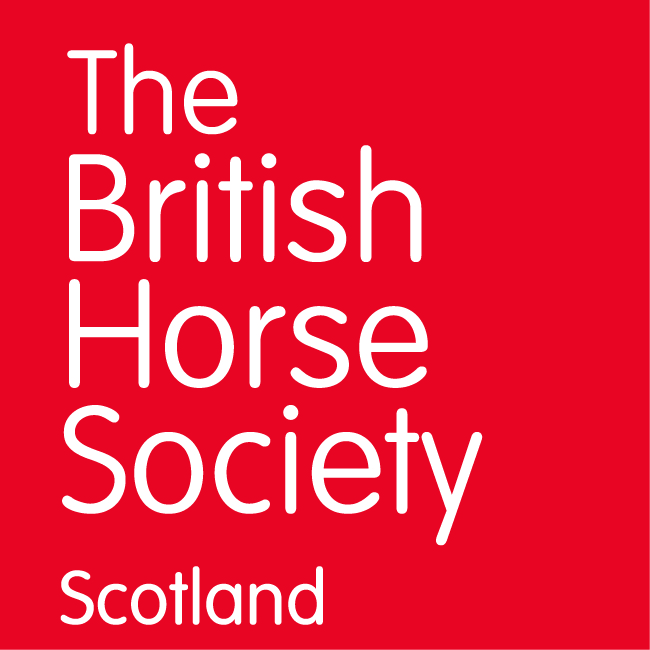 Thursday 13 February 2020Cabin Equestrian Centre, Ordyfauld, Inverurie AB51 0LL6-9pmSaturday 22 February 2020
The Ormidale Pavilion, Shore Road, Brodick, Isle of Arran, KA27 8DL
11.30am to 2.30pm
The CWPS eLearning module 1 MUST be completed by learners before attending module 2.Your certificate of attendance will not be issued until both modules are undertaken.
FREE for BHS Accredited Professional Coaches / £20 for all othersIf you are an APC, please email tricia.halley@bhs.org

Non APCs book your ticket online